Svjetski dan osoba s Down sindromomSvjetski dan osoba s Down sindromom službeno se održava 21.3. Sindrom je naziv za skup zajedničkih znakova i karakteristika, a ime Down potječe od imena engleskog liječnika Johna Langdona Downa koji je 1866. prvi opisao sindrom, gotovo 100 godina prije nego što je pronađen uzrok poremećaju.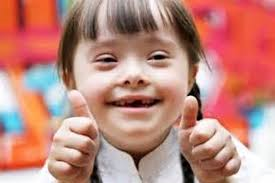 Uzrok Down sindroma otkrio je 1959. godine francuski genetičar Jerome  Lejeune.Down sindrom je oblik sindroma koji se javlja kao posljedica anomalije kromosoma 21. U oko 95% slučajeva postoji cijeli dodatni kromosom 21. (trisomija 21) koji potječe gotovo uvijek od majke. Prosječno se jedno od 650 novorođene djece rađa s Downovim sindromom.U populaciji SAD od oko 320 milijuna ljudi ima, procjenjuje se, 400 tisuća osoba s Downovim sindromom. Spoznaja o rođenju bebe s Downovim sindromom iznimno je stresna za roditelje. Bitno je znati da tu djecu ne smijemo osuđivat, nisu oni krivi. To se može dogoditi svakome. Djeca s Downovim  sindromom su emotivno topla, jako su draga, gotovo uvijek vedra, imaju najljepše osmijehe, vole se družiti s drugima.Osobe s Downovim  sindromom zrače ljubavlju i veseljem, pa su stoga dobili naziv 'suncokreti'. Simbol dana Downovog sindroma su šarene čarape. Svi smo mi posebni na svoj način.P.S. svaki put kad vidite osobu s Downovim sindromom prisjetite se da su i oni ljudi, pa im dobacite naj ljepši osmijeh i vjerujem da će i oni vama dobaciti jedan veliki osmijeh. Naravno i te osobe trebaju prijatelje pa im i ti budi jedan. Tablica 1.: Problemi i različitosti djece s Down sindromomIzvor: www.plivazdravlje.hr/20.3.2020./Izvor: www.wikipedia.org/20.3.2020./ PROBLEMIVANJSKE RAZLIČITOSTI Srčane greškeNizak rastEndokrinološki problemiKarakterističan izgled licaNeurološki, hematološki poremećajiMalena, obla, glavaBolesti oka, bolesti usne žlijezdePsihički problemiUmno zaostajanje